Appendix 1Finger-numeral configuration RAN task stimuli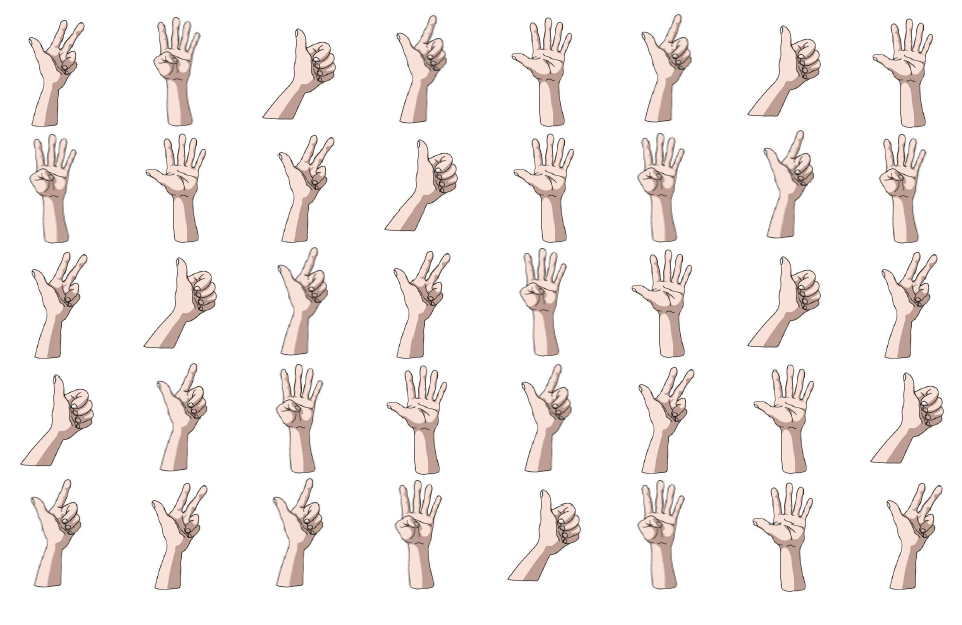 